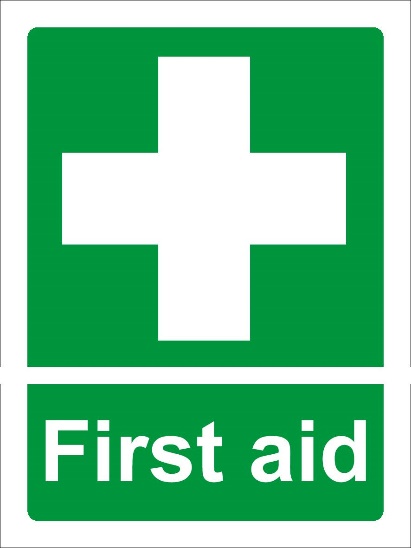 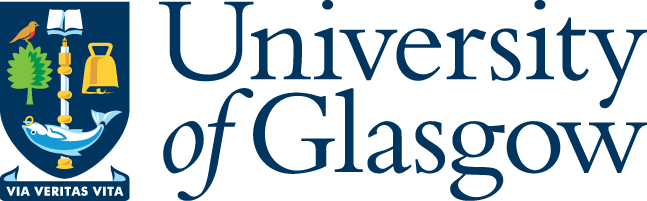 June 2024 - First Aider List, Joseph Black BuildingTo call an extension from a mobile phone, dial 0141 330 then the 4 digit extension code.First Aid kits are available in all laboratories.Call 0141 330 4444 (or 4444 on internal landline phones) for Emergency Services.First Aid assistance can also be accessed (including out of hours) by calling Security on 0141 330 4444 (or 4444 on internal landline phones) or via the SafeZone app.The nearest AEDs (defibrillators) are located in the entrance foyer of the Wolfson Medical building and the workmen’s courtyard of the Isabella Elder building. Other defibrillator locations can be found in the UofG Life app ‘Near Me’ section.First AiderE-mailRoomExtensionJulie Alexanderjulie.alexander@glasgow.ac.ukA2-32a0784/5334Ellen Brownellen.brown@glasgow.ac.ukA2-32a0784/5334Lorraine Clarklorraine.clark@glasgow.ac.ukA2-32a0784/5334Loraine McDonaldloraine.mcdonald@glasgow.ac.ukA2-32a4014/5334Craig Bradleycraig.bradley@glasgow.ac.ukA3-070237Paul Shieldspaul.shields@glasgow.ac.ukA3-070237Lloyd Henrylloyd.henry@glasgow.ac.ukA3-246563Zoe Michelzoe.michel@glasgow.ac.ukA3-256570Euan Stobbseuan.stobbs@glasgow.ac.ukA3-25d6570Connor James Shields Flemingconnor.fleming@glasgow.ac.ukA3-29cXXXXChris Kellychristopher.kelly.3@glasgow.ac.ukA3-29cXXXXGiovanni Enrico Rossigiovannienrico.rossi@glasgow.ac.ukA3-29cXXXXMargaret Mullin margaret.mullin@glasgow.ac.ukA3-33a4431Marcox Pun       marcox.pun@glasgow.ac.ukA4-32c6577Adam Hotsonadam.hotson@glasgow.ac.ukA4-32c6577Harry Mirascharalampos.moiras@glasgow.ac.ukA4-424375Antrea Pallikaraantrea.pallikara@glasgow.ac.ukB2-105989Andy Monaghanandrew.monaghan@glasgow.ac.ukB2-256585June Southalljune.southall@glasgow.ac.ukB4-136447Alec Mungallalexander.mungall@glasgow.ac.ukC3-03b6551Alex Lochalex.loch@glasgow.ac.ukC3-08XXXXCallum Gourleycallum.gourley@glasgow.ac.ukC3-09XXXXGillian Laidlawgillian.laidlaw@glasgow.ac.ukC4-03aXXXXJoseph Steeljoseph.steel@glasgow.ac.ukC5-127341Mental Health First AiderE-mailRoomExtensionEuan Stobbseuan.stobbs@glasgow.ac.ukA3-25d6570Frances Dochertyfrances.docherty@glasgow.ac.uk A4-153460Angela Wooltonangela.woolton@glasgow.ac.uk A4-277704Emily Draperemily.draper@glasgow.ac.ukA5-13/C3-087738Mario González-Jiménezmario.gonzalezjimenez@glasgow.ac.uk B3-217680June Southalljune.southall@glasgow.ac.ukB4-136447